Башҡортостан Республикаһы                                                                    Администрация сельского поселения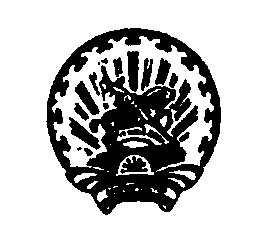 Ишембай районы                                                                                                  Янурусовский сельсоветмуниципаль районының                                                                                   муниципального районаЙәнырыҫ ауыл Советы                                                                                       Ишимбайский районауыл биләмәһе хәкимиәте                                                                                  Республики Башкортостан        Пролетар  урамы,14а ,  Йәнырыҫ  ауылы,                                                                        ул.Пролетарская,14а, с.ЯнурусовоИшембай районы, Башкортостан Республикаһы ,                                           Ишимбайского района, Республики Башкортостан,                                      453237                                                                                                                             453237               тел.7-33-07, факс: 7-3-3-32                                                                                            тел.7-33-07, факс: 7-33-32      Электрон  адресы: janurussp@ufamts.ru                                                                   Электронный адрес: janurussp@ufamts.ru   БОЙОРОК                                                       РАСПОРЯЖЕНИЕ № 10-1                                                                                            от 09.02.2018г.О проведении закупки для муниципальных нужд     В соответствии с Федеральным законом от 5 апреля 2013 года № 44-ФЗ «О контрактной системе в сфере закупок товаров, работ, услуг для обеспечения государственных и муниципальных нужд», в целях повышения эффективности, результативности осуществления закупок товаров, работ, услуг, обеспечения гласности и прозрачности осуществления закупок, предотвращения коррупции и других злоупотреблений в сфере закупок:1.Руководствуясь ч.3, ч.2, ч.6, ч.4 ст.3 Федерального закона № 44-ФЗ контрактному управляющему муниципального заказчика Администрация сельского поселения Янурусовский сельсовет муниципального района Ишимбайский район Республики Башкортостан осуществить действия, направленные на проведение закупки товара (работы, услуги), в соответствии с определенным предметом закупки согласно утвержденного плана-графика размещения заказов на поставку товаров, выполнения работ, оказания услуг для  обеспечения муниципальных нужд.1.Предметом закупки для муниципальных нужд  является информационные  услуги  Восход. 2.Период организации проведения закупки для муниципальных нужд с 09 февраля   2018 г. по 31 декабря  2018 г.3.Контроль  за  выполнением настоящего распоряжения оставляю за собой.Глава администрации                                                                    Р.Ю. Игдисамов ЭКСПЕРТНОЕ ЗАКЛЮЧЕНИЕ от 28 февраля     2018 г.о выполнение работ (услуг, поставленных товаров ): информационные  услуги  Восход,для нужд Администрации сельского поселения Янурусовский сельсовет муниципального района Ишимбайский район Республики Башкортостан   договор   № 109   от «09» февраля  2018 г.Общие сведения.Сведения о договоре:  договор  № 109   от «09» февраля  2018 г. на выполнение работ (услуг, поставленных товаров): информационные  услуги  Восход, для нужд Администрации сельского поселения Янурусовский сельсовет муниципального района Ишимбайский район Республики Башкортостан Исполнитель:  Исхаков В.Г.Период выполнения работ: с 15.01.2018 г. по 31.12.2018 г.         Во исполнение статьи 94 Федерального закона от 05.04.2013 № 44-ФЗ «О контрактной системе в сфере закупок товаров, работ, услуг для обеспечения государственных и муниципальных нужд», Игдисамов Рафит Юнирович  глава администрации СП Янурусовский  с/с – председатель приемочной комиссии в Администрации сельского поселения Янурусовский сельсовет, назначен (ая) распоряжением главы администрации от 01.12.2017 г № 23 ответственной за проведение экспертизы и приемки поставленных товаров и услуг, во исполнение статьи 94 Федерального закона от 05.04.2013 № 44- ФЗ «О контрактной системе в сфере закупок товаров, работ, услуг для обеспечения государственных и муниципальных нужд», в присутствии представителя исполнителя   Исхакова В.Г.  провел (а) экспертизу и приемку выполненных работ в части ее соответствия условиям договора.Результаты экспертизы.    В ходе проведения экспертизы рассмотрены следующие документы, относящиеся к предмету договора:1.  договор  № 109  от «09» февраля  2018 г. на  выполнение работ: информационные  услуги  Восход, для нужд Администрации сельского поселения Янурусовский сельсовет муниципального района Ишимбайский район Республики Башкортостан1. Акт выполненных работ                      г. 2.Счет-фактура № 377/41  от 09.02.2018 г.        Установлено, что выполнен следующий объем работ (услуг, товаров) по описанию границ населенного пункта,  исполнителем  в сроки, установленные договором, на общую сумму две тысячи сто шестьдесят  рублей, в том числе НДС  18% триста двадцать девять рублей 49 копеек.      По результатам экспертизы нарушений требований договора   не установлено. Рекомендовано: произвести приемку выполненных работ для нужд Администрации сельского поселения  Янурусовский сельсовет муниципального района Ишимбайский район Республики Башкортостан. Председатель приемочной комиссии                                                                         Р.Ю. Игдисамов       